新潟県首都圏情報発信拠点■日　　時　2023年６月15日（木）10:00～11:30■会　　場　万代島ビル11階　NICOプラザ会議室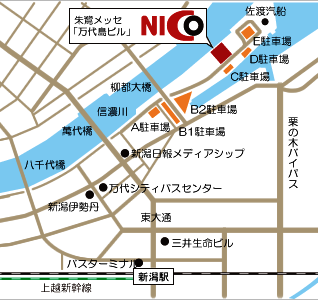 　　　　　　（新潟市中央区万代島５－１）■内　　容　募集要項等に沿った内容説明、質疑　　　　　　※追加資料の配布を予定■申込期限　2023年６月13日（火）　※参加申込書に必要事項を記載の上、メールで　　送付してください。【問い合わせ・申込先】新潟県首都圏情報発信拠点設置準備委員会　飲食店舗運営事業事務局（にいがた産業創造機構）TEL：025-246-0038／E-mail：niigata-kyoten@nico.or.jp・・・・・・・・・・・・・・・・・・・・・・・・・・・・・・・・・・・・・・・・・・・・・・・飲食店舗運営事業説明会　参加申込書【担当以外の参加者】企業名企業名住　所住　所〒　〒　〒　担当者所属・役職氏名担当者連絡先メールアドレス平面図・CADデータ平面図・CADデータいずれかに〇をつけてください。希望する　　　　　　　　　希望しないいずれかに〇をつけてください。希望する　　　　　　　　　希望しないいずれかに〇をつけてください。希望する　　　　　　　　　希望しない所　属役職・氏名